РЕСПУБЛИКА ДАГЕСТАНАДМИНИСТРАЦИЯ МУНИЦИПАЛЬНОГО РАЙОНА «ДЕРБЕНТСКИЙ РАЙОН» 368600 г. Дербент, ул. Гагарина, 23,                            тел., факс: (87240) 4-31-75, e-maiI: derbentrayon@e-dag.ru                                                     «______»     ________________ 20___г.                                                                                        № ________________РАСПОРЯЖЕНИЕОб образовании рабочей группы по подготовке предложений по повышению эффективности деятельности администрации муниципального района «Дербентский район»В целях повышения эффективности деятельности администрации муниципального района «Дербентский район», соблюдения нормативов формирования расходов на содержание органов местного самоуправления и руководствуясь Уставом муниципального района «Дербентский район»: 1. Образовать рабочую группу по подготовке предложений по повышению эффективности деятельности администрации муниципального района «Дербентский район» и оптимизации структуры администрации муниципального района «Дербентский район» (далее – рабочую группу) согласно приложению к настоящему распоряжению. 2. Членам рабочей группы в срок до 14.02.2019 г. представить предложения по повышению эффективности деятельности администрации муниципального района «Дербентский район» и оптимизации структуры администрации муниципального района «Дербентский район».Глава муниципального района «Дербентский район»                                                                         М.Х. ДжелиловПриложение к распоряжениюглавы МР «Дербентский район»№ ___ от «___» _________ 2019 г.Состав рабочей группы по подготовке предложений по повышению эффективности деятельности администрации МР «Дербентский район»Руководитель рабочей группыРуководитель рабочей группыРуководитель рабочей группыРуководитель рабочей группыРуководитель рабочей группыДжелилов М. Х.Джелилов М. Х.--Глава МР «Дербентский район»Члены рабочей группыЧлены рабочей группыЧлены рабочей группыЧлены рабочей группыЧлены рабочей группыРамазанов Т. Р.Рамазанов Т. Р.--Председатель Контрольно-счетной палаты МР «Дербентский район» (по согласованию)Фатуллаев Л. Ф.Фатуллаев Л. Ф.--Заместитель Председателя Собрания депутатов МР «Дербентский район» (по согласованию)Бабаев С. Э.Бабаев С. Э.--Заместитель главы администрации  МР «Дербентский район»Гаджимурадов А. Ш.Гаджимурадов А. Ш.--Заместитель главы администрации  МР «Дербентский район»Эмиргамзаев С. Г.Эмиргамзаев С. Г.--Заместитель главы администрации  МР «Дербентский район»Гасанов М. Г.Гасанов М. Г.--Заместитель главы администрации  МР «Дербентский район»Касимов Р. К.Касимов Р. К.--Управделами администрации МР «Дербентский район»Алифханов П. А.Алифханов П. А.--Начальник финансового управления МР «Дербентский район»Джамалутдинов М.Г.Джамалутдинов М.Г.--Заместитель управляющего делами администрации МР «Дербентский район»Абдулкеримов Ф. З.Абдулкеримов Ф. З.- - Начальник Управления экономики администрации МР «Дербентский район»Кахриманов М. А.Кахриманов М. А.--Начальник отдела строительства и архитектуры администрации МР «Дербентский район»Мирзоев Э. А.Мирзоев Э. А.--Начальник отдела земельных и имущественных отношений администрации МР «Дербентский район»Сеидов М. М.Сеидов М. М.--И. о. начальника юридического отдела администрации МР «Дербентский район»Сеидова С. Г.Сеидова С. Г.--Начальник отдела культуры, национальной политики и религии администрации МР «Дербентский район»Гамдуллаева С. П.Гамдуллаева С. П.--И. о. начальника отдела опеки и попечительства  администрации МР «Дербентский район»Хан-Магомедов А.Г-К. Хан-Магомедов А.Г-К. --Начальник отдела физической культуры и спорта администрации МР «Дербентский район»Гаджиахмедов Р. Ф.Гаджиахмедов Р. Ф.--Начальник отдела молодежи и туризма администрации МР «Дербентский район»Аллахвердиев Э. Р.Аллахвердиев Э. Р.--Помощник главы администрации МР «Дербентский район»Гусейнова С. Т.Гусейнова С. Т.--Начальник отдела по кадровой работе управления делами администрации  МР «Дербентский район»Байрамов М. З.Байрамов М. З.--Советник главы администрации МР «Дербентский район» на общественных началахСекретарь рабочей группыСекретарь рабочей группыСекретарь рабочей группыСекретарь рабочей группыСекретарь рабочей группыРасулов А. Б.Расулов А. Б.Советник главы администрации МР «Дербентский район»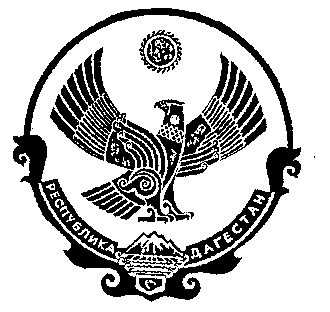 